CZWARTEK 08.04.2021r.Chciałbym być sportowcemĆwiczenia sportowo - słuchowe1. Sportowe ćwiczenia słuchowe• Ćwiczenia słuchoweZadaniem dziecka jest dzielenie nazw dyscyplin sportowych na głoski (lub, w razie problemów, na sylaby). GIMNASTYKA, KOLARSTWO, PŁYWANIE, PIŁKA NOŻNA, KOSZYKÓWKA, TENIS.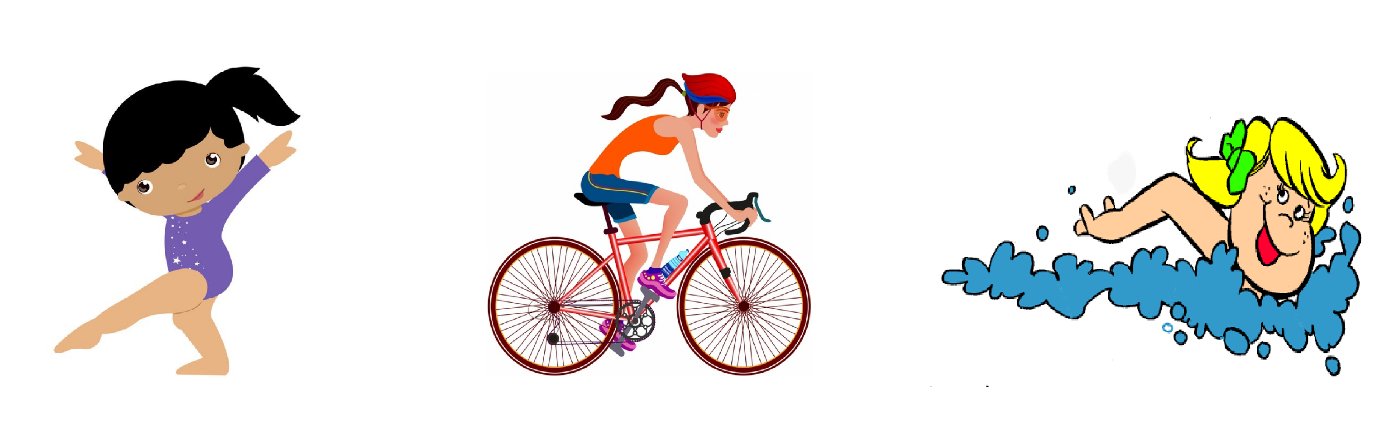 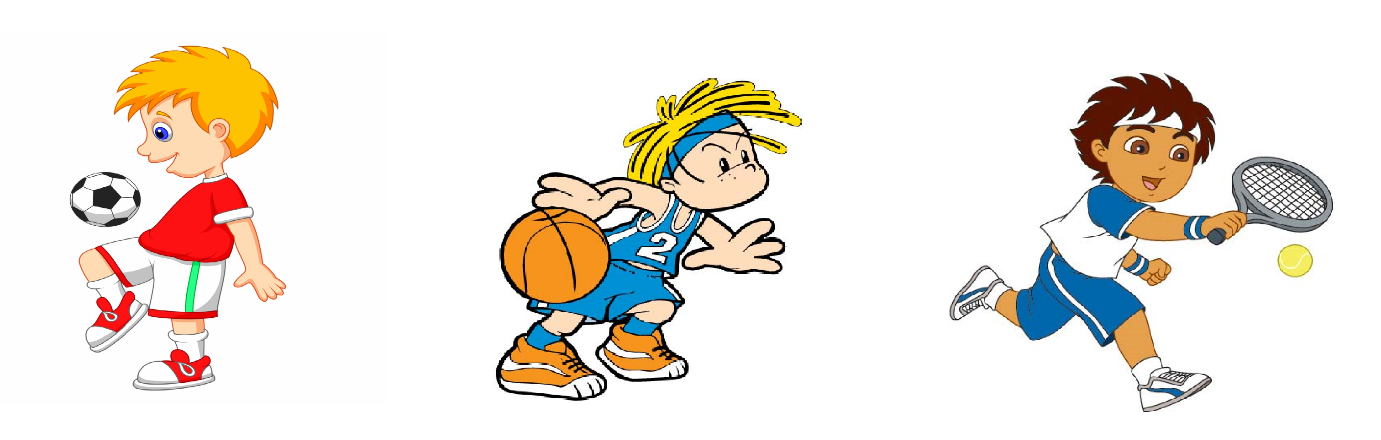 • Zabawa „Podaj słowo”.Podaj słowo na literę np.: U, M, T itd. na przemian z rodzicem.• Układanie zdań na temat wybranej dyscypliny sportowej i określanie ilości słów w zdaniu (jeśli dziecko sobie nie radzi, rodzic układa zdanie a dziecko liczy wyrazy) np.:Mężczyźni grają w piłkę ręczną (5 słów).Siatkarze są wysocy (3 słowa).Gimnastyk ćwiczy na drążkach (4 słowa).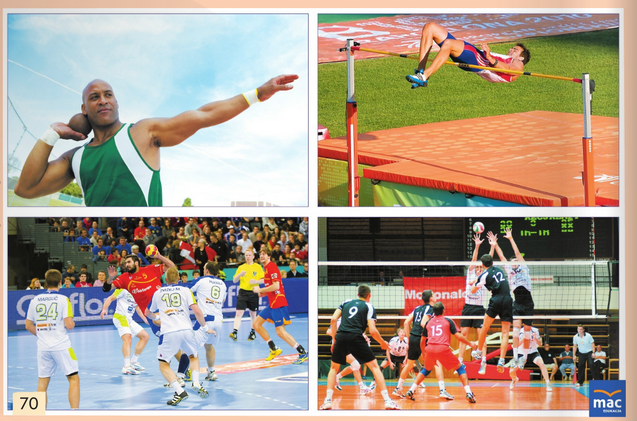 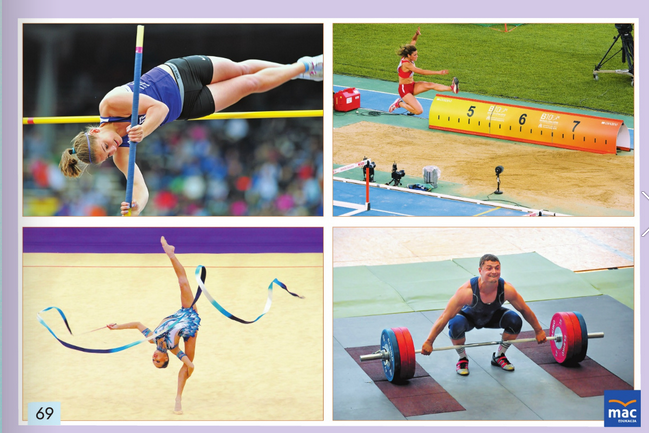 • Zabawa z wykorzystaniem rymowanki                                                          Dziecko:Maszerują dzieci drogą:                maszeruje w miejscu,raz, dwa, raz i dwa.Prawą nogą,                                    wyciąga do przodu prawą nogę,lewą nogą:                                       wyciąga do przodu lewą nogę,raz, dwa, raz i dwa.                        maszeruje w miejscu,I rękami poruszają:                         porusza rękami wyciągniętymi przed siebieraz, dwa, raz i dwa,                         w prawo – lewą,                              lewą rękę wyciąga w prawą stronę,w lewo – prawą,                              prawą rękę wyciąga w lewą stronę,raz, dwa, raz i dwa.                         maszerują w miejscu.PRACA W KARTACH PRACYKarta pracy, cz. 3, s. nr 66Odkrywam siebie. Litery i liczby, s. 83 i 84